Salida de CampoJueves 12 de julioCuenca del Río BernesgaSaldremos de León dirección sur hacia la zona de vitivinícola de Valdevimbre, desde la que remontaremos el valle hasta adentrarnos en la Reserva de la Biosfera Alto Bernesga (http://www.altobernesgabiosfera.es/) y terminar en el Puerto de Pajares, límite con Asturias. Hemos previsto al menos cuatro paradas en las que observaremos diferentes ecosistemas.De todas formas en los próximos días subiremos un documento más detallado.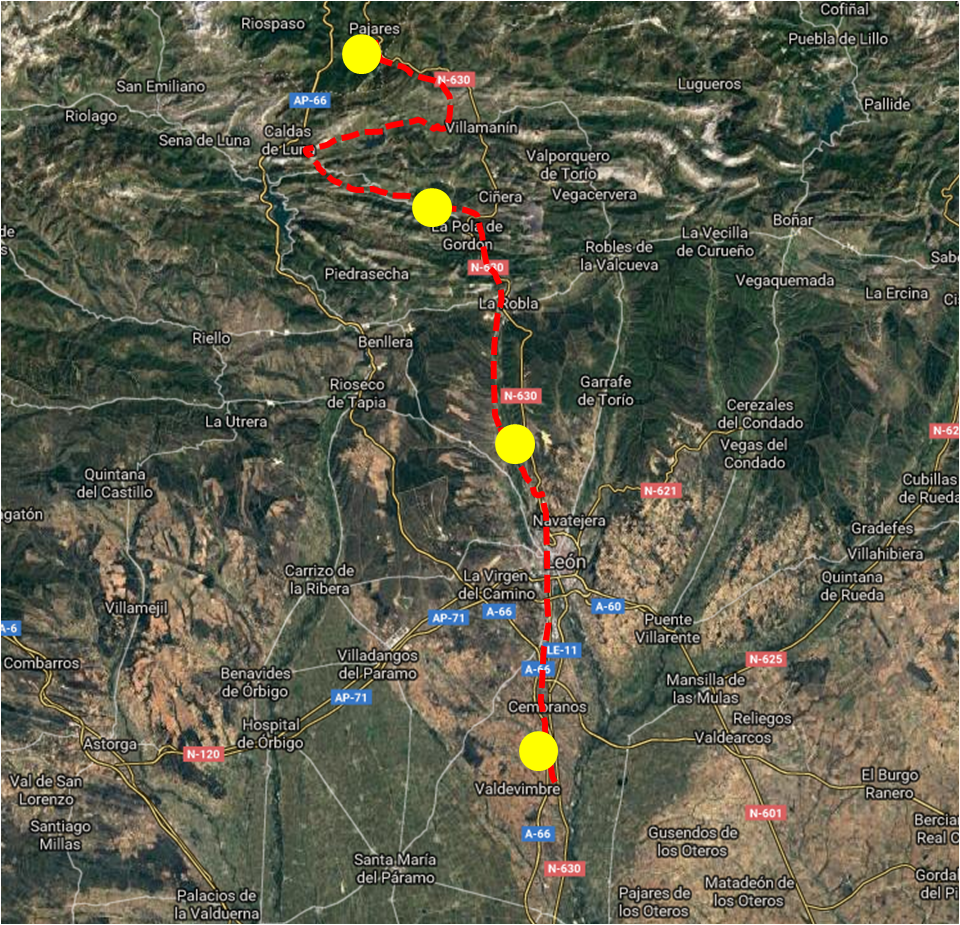 